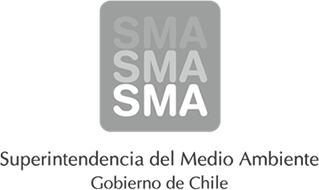 
INFORME DE FISCALIZACIÓN AMBIENTAL
Normas de Emisión
QUESOS FAJA MAISAN (PITRUFQUEN I)
DFZ-2015-6168-IX-NE-EI
1. RESUMEN.
El presente documento da cuenta del informe de examen de la información realizado por la Superintendencia del Medio Ambiente (SMA), al establecimiento industrial “QUESOS FAJA MAISAN (PITRUFQUEN I)”, en el marco de la norma de emisión DS.46/02 para el reporte del período correspondiente a JULIO del año 2015.
Entre los principales hechos constatados como no conformidades se encuentran: El establecimiento industrial no presenta el autocontrol correspondiente al mes de JULIO de 2015 para el(los) siguiente(s) punto(s) de descarga(s):  PUNTO 1 (INFILTRACION);
2. IDENTIFICACIÓN DEL PROYECTO, ACTIVIDAD O FUENTE FISCALIZADA
3. ANTECEDENTES DE LA ACTIVIDAD DE FISCALIZACIÓN
4. ACTIVIDADES DE FISCALIZACIÓN REALIZADAS Y RESULTADOS
	4.1. Identificación de la descarga
	4.2. Resumen de resultados de la información proporcionada
5. CONCLUSIONES
Del total de exigencias verificadas, se identificó la siguiente no conformidad:
6. ANEXOSNombreFirma
Aprobado
Elaborado
JUAN EDUARDO JOHNSON VIDAL
VERÓNICA GONZÁLEZ DELFÍN
01-12-2015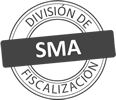 Titular de la actividad, proyecto o fuente fiscalizada:
BRUNO MARCHIONI BRUN Y CIA LTDA.Titular de la actividad, proyecto o fuente fiscalizada:
BRUNO MARCHIONI BRUN Y CIA LTDA.RUT o RUN:
79705310-4RUT o RUN:
79705310-4Identificación de la actividad, proyecto o fuente fiscalizada:
QUESOS FAJA MAISAN (PITRUFQUEN I)Identificación de la actividad, proyecto o fuente fiscalizada:
QUESOS FAJA MAISAN (PITRUFQUEN I)Identificación de la actividad, proyecto o fuente fiscalizada:
QUESOS FAJA MAISAN (PITRUFQUEN I)Identificación de la actividad, proyecto o fuente fiscalizada:
QUESOS FAJA MAISAN (PITRUFQUEN I)Dirección:
CAMINO FAJA MAIAN KM 4, PITRUFQUEN, IX REGIONRegión:
IX REGIÓN DE LA ARAUCANÍAProvincia:
CAUTÍNComuna:
PITRUFQUÉNCorreo electrónico:
SERDUCOM@YAHOO.ESCorreo electrónico:
SERDUCOM@YAHOO.ESTeléfono:
Teléfono:
Motivo de la Actividad de Fiscalización:Actividad Programada de Seguimiento Ambiental de Normas de Emisión referentes a la descarga de Residuos Líquidos para el período de JULIO del 2015.Materia Específica Objeto de la Fiscalización:Analizar los resultados analíticos de la calidad de los Residuos Líquidos descargados por la actividad industrial individualizada anteriormente, según la siguiente Resolución de Monitoreo (RPM):
SISS N° 1813 de fecha 23-06-2010Instrumentos de Gestión Ambiental que Regulan la Actividad Fiscalizada:La Norma de Emisión que regula la actividad es:
N° 46/2002 Establece Norma de Emisión de Residuos Líquidos a Aguas SubterráneasPunto DescargaNormaTabla cumplimientoMes control Tabla CompletaCuerpo receptorCódigo CIIU N° RPMFecha emisión RPMÚltimo período Control DirectoPUNTO 1 (INFILTRACION)DS.46/02TABLA 2OCTUBREACUIFERO BV31121181323-06-201006-2013N° de hechos constatadosN° de hechos constatadosN° de hechos constatadosN° de hechos constatadosN° de hechos constatadosN° de hechos constatadosN° de hechos constatadosN° de hechos constatados1234567Punto DescargaInformaEfectúa descargaEntrega dentro de plazoEntrega parámetros solicitadosEntrega con frecuencia solicitadaCaudal se encuentra bajo ResoluciónParámetros se encuentran bajo normaPresenta RemuestrasPUNTO 1 (INFILTRACION)NONO APLICANO APLICANO APLICANO APLICANO APLICANO APLICANO APLICAN° de Hecho ConstatadoExigencia AsociadaDescripción de la No Conformidad1Informar autocontrolEl establecimiento industrial no entrega el autocontrol durante el período controlado de JULIO de 2015 para el siguiente punto de descarga:
PUNTO 1 (INFILTRACION)N° AnexoNombre Anexo 1Ficha de resultados de autocontrol PUNTO 1 (INFILTRACION)